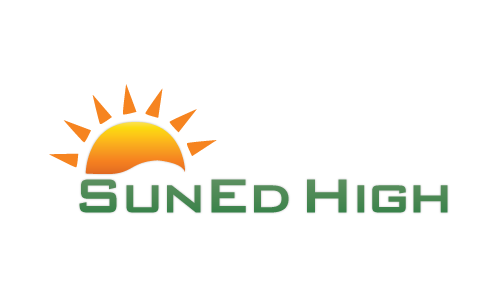 SunEd High of North BrowardParent Engagement ProgramParent Night Event Schedule August 2020 thru June 2021SunEd High Schools offers parents various opportunities to participate in activities related to helping their child, improving their own skills, and monitoring or celebrating their child’s progress or success.  Events are planned throughout the year to provide these opportunities.  The following chart provides a description and purpose of each event planned this year:DateTopic Description and PurposeWednesday, September 9,6-8pmAPEX/EOC Training – How to monitor and assist your childProvide parents with an opportunity to understand and use and interpretation of the APEX system and reports and allow interaction with the teachers.Wednesday,November 4,6-8pmStrategies for ReadingResume Writing/Job SearchProvide parents with strategies to assist their child with Reading at home. Assist parents and students in sharpening their skills in resume writing and job search.Wednesday, January 13,6-8pmTesting PrepProvide parents with all necessary information regarding preparation for their child to take state assessments.  ALL Potential Graduates Night.Wednesday, February 10,6-8pmFederal Income Tax Time – Tax HelpFinancial Planning for Parents/GraduatesOffer parents understanding and instruction on filing tax documents during Federal Income Tax season.Local investment planning firms offer parents free financial planning techniques and training.Wednesday, April 21,6-8pmEssentials for GraduationMost exciting time of the year!  Help parents prepare for the ultimate goal and next step for their child.